Curso académico 20/20DATOS DEL SOLICITANTE	ASIGNATURAS SOLICITADAS PARA EVALUACIÓN POR INCIDENCIAMOTIVO DE LA SOLICITUD Y DOCUMENTACIÓN QUE APORTAAnte la coincidencia de fecha y hora por motivos de asistencia a las sesiones de órganos colegiados de gobierno o de representación universitaria.Por coincidencia con actividades oficiales de los deportistas de alto nivel y de alto rendimiento o por participación en actividades deportivas de carácter oficial representando a la Universidad de Granada.Por coincidencia de fecha y hora de dos o más procedimientos de evaluación de asignaturas de distintos cursos y/o titulaciones. Indicar nombre asignatura: En supuestos de enfermedad debidamente justificada a través de certificado médico oficial.Por fallecimiento de un familiar hasta segundo grado de consanguinidad o afinidad acaecido en los diez días previos a la fecha programada para la realización de la prueba.Por inicio de una estancia de movilidad saliente en una universidad de destino cuyo calendario académico requiera la incorporación del estudiante en fechas que coincidan con las fechas de realización de la prueba de evaluación.Por finalización de estancia de movilidad saliente con posterioridad a la fecha de la convocatoria del examen extraordinario en la Universidad de Granada.Primer apellido:                                                                   Primer apellido:                                                                   Primer apellido:                                                                   Primer apellido:                                                                   Primer apellido:                                                                   Primer apellido:                                                                   Segundo apellido:  Segundo apellido:  Segundo apellido:  Nombre: Nombre: Nombre: Nombre: Nombre: Nombre: D.N.I. o Pasaporte:  D.N.I. o Pasaporte:  D.N.I. o Pasaporte:  Correo electrónico:  @correo.ugr.es        Correo electrónico:  @correo.ugr.es        Correo electrónico:  @correo.ugr.es        Correo electrónico:  @correo.ugr.es        Correo electrónico:  @correo.ugr.es         Domicilio:  Domicilio:  Domicilio:  Domicilio: Nº: Piso: Piso: Letra: Letra: Letra: Población: Población: Población: Código Postal: Código Postal: Provincia: Provincia: País: País: País: Teléfono: Móvil: Estudiante de la Titulación:  Estudiante de la Titulación:  Estudiante de la Titulación:  Estudiante de la Titulación:  Estudiante de la Titulación:  Estudiante de la Titulación:  Estudiante de la Titulación:  Estudiante de la Titulación:  Estudiante de la Titulación:  En la Facultad o Escuela de: En la Facultad o Escuela de: En la Facultad o Escuela de: En la Facultad o Escuela de: En la Facultad o Escuela de: En la Facultad o Escuela de: En la Facultad o Escuela de: En la Facultad o Escuela de: En la Facultad o Escuela de: CódigoAsignaturaTitulaciónGrupoFirma del solicitanteFirma del solicitanteEn , a  de  de  En , a  de  de  En , a  de  de  Al Sr./Sra. Director/a de Departamento: Al Sr./Sra. Director/a de Departamento: Al Sr./Sra. Director/a de Departamento: Al Sr./Sra. Director/a de Departamento: Al Sr./Sra. Director/a de Departamento: Información básica sobre protección de sus datos personales aportadosInformación básica sobre protección de sus datos personales aportadosInformación básica sobre protección de sus datos personales aportadosInformación básica sobre protección de sus datos personales aportadosInformación básica sobre protección de sus datos personales aportadosResponsable:UNIVERSIDAD DE GRANADAUNIVERSIDAD DE GRANADAUNIVERSIDAD DE GRANADAUNIVERSIDAD DE GRANADALegitimación:La Universidad de Granada se encuentra  legitimada para el tratamiento de sus datos por ser necesario para el cumplimiento de una misión realizada en interés público.  Art. 6.1e)  RGPD.La Universidad de Granada se encuentra  legitimada para el tratamiento de sus datos por ser necesario para el cumplimiento de una misión realizada en interés público.  Art. 6.1e)  RGPD.La Universidad de Granada se encuentra  legitimada para el tratamiento de sus datos por ser necesario para el cumplimiento de una misión realizada en interés público.  Art. 6.1e)  RGPD.La Universidad de Granada se encuentra  legitimada para el tratamiento de sus datos por ser necesario para el cumplimiento de una misión realizada en interés público.  Art. 6.1e)  RGPD.Finalidad:Tramitar su solicitud de evaluación por incidenciaTramitar su solicitud de evaluación por incidenciaTramitar su solicitud de evaluación por incidenciaTramitar su solicitud de evaluación por incidenciaDestinatarios:No se prevén comunicaciones de datos.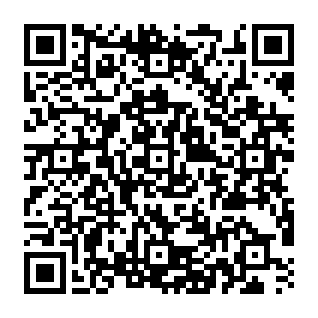 No se prevén comunicaciones de datos.No se prevén comunicaciones de datos.No se prevén comunicaciones de datos.Derechos:Tiene derecho a solicitar el acceso, oposición, rectificación, supresión o limitación del tratamiento de sus datos, tal y como se explica en la información adicional.Tiene derecho a solicitar el acceso, oposición, rectificación, supresión o limitación del tratamiento de sus datos, tal y como se explica en la información adicional.Tiene derecho a solicitar el acceso, oposición, rectificación, supresión o limitación del tratamiento de sus datos, tal y como se explica en la información adicional.Información adicional:Puede consultar la información adicional y detallada sobre protección de datos, en función del tipo de tratamiento, en la UGR en el siguiente enlace:https://secretariageneral.ugr.es/pages/proteccion_datos/leyendas-informativas/_img/informacionadicionalgestionacademica/%21Puede consultar la información adicional y detallada sobre protección de datos, en función del tipo de tratamiento, en la UGR en el siguiente enlace:https://secretariageneral.ugr.es/pages/proteccion_datos/leyendas-informativas/_img/informacionadicionalgestionacademica/%21Puede consultar la información adicional y detallada sobre protección de datos, en función del tipo de tratamiento, en la UGR en el siguiente enlace:https://secretariageneral.ugr.es/pages/proteccion_datos/leyendas-informativas/_img/informacionadicionalgestionacademica/%21